2024年江苏省苏州市中考物理试题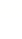 注意事项：1．本试卷选择题共24分，非选择题共76分，全卷满分100分；考试时间100分钟2．答题前，考生务必将自己的姓名、考点名称、考场号、座位号用0.5毫米黑色墨水签字笔填写在答题卡的相应位置上；并认真核对条形码上的准考号、姓名是否与本人的相符合。3．答客观题必须用2B铅笔把答题卡上对应题目的答案标号涂黑，如需改动，请用橡皮擦干净后，再选涂其他答案；答主观题须用0.5毫米黑色墨水签字笔写在答题卡上指定的位置上，不在答题区域内的答案一律无效；不得用其他笔答题。4．考生答必须答在答题卡上，答在试卷和草稿纸上一律无效一、选择题（本题共12小题，每小题2分，共24分。每小题给出的选项中只有一个选项符合题意）1．生活中的事物都有合适的尺度和范围，以下符合实际的是（    ）A．一支2B铅笔的质量约80g	B．吃饭常用的筷子长约27cmC．中学生的重力约50N		D．男生1000米跑步时间约2min2．如图所示，将钢尺一端紧压在桌边上，保持伸出桌边长度不变，用大小不同的力拨动，发出的声音不同的是（    ）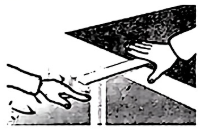 A．响度	B．音调	C．音色	D．速度3．关于物质结构及相关原理的说法，正确的是（    ）A．摩擦起电的过程中产生了电荷B．卢瑟福发现电子说明原子是可分的C．验电器的工作原理是同种电荷相互排斥D．原子核由带正电的质子和带负电的电子组成4．我国大力发展绿色清洁能源，减少碳排放保护环境，以下属于碳排放限制的是（    ）A．火力发电	B．水力发电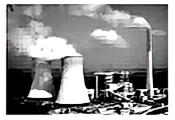 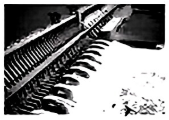 C．风力发电	D．光伏发电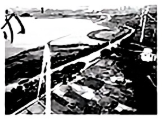 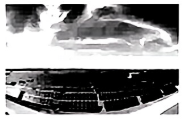 5．如图所示，在a、b两端接入电源或电流表组成不同装置，以下正确的是（    ）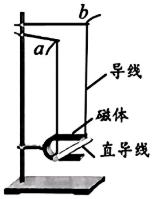 A．接电源，和发电机的原理相同B．接电流表，和电动机的原理相同C．接电源，可将电能转化为机械能D．接电流表，移动直导线电流表指针一定偏转6．下列现象不能用流体压强与流速的关系来解释的是（    ）A．吹气时纸条向上	B．用吸管喝水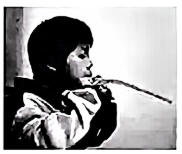 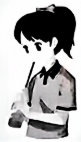 C．将硬币吹进盘中	D．吹气时乒乓球不掉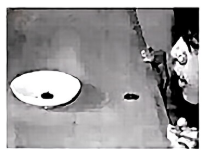 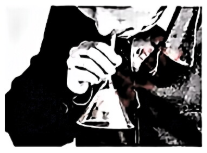 7．将鸡蛋放入盐水中出现如图所示状态，缓慢向杯中加盐或水使鸡蛋悬浮，下列说法正确的是（    ）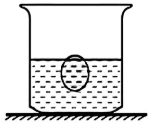 A．加盐可以让鸡蛋悬浮		B．鸡蛋悬浮时液体密度大C．鸡蛋悬浮时浮力大		D．鸡蛋悬浮时液体对杯底的压强大8．如图甲所示是公共场所的宣传投影灯，装在高处的投影灯照在地面上出现图案，其内部结构如图乙所示。下列说法正确的是（    ）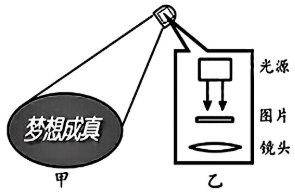 A．不同方向都能看到图案是光在地面发生了漫反射B．该投影灯的成像原理与照相机相同C．调小镜头与图片的距离图案变小D．地面上看到的是放大的虚像9．2024年6月2日，在鹊桥二号中继星的支持下，嫦娥六号着陆器和上升器组合体成功着陆在月球背面，实现了人类首次在月背样品采集。我国积极开展国际合作，嫦娥六号还搭载了激光角反射器等多国的实验装置，下列相关说法正确的是（    ）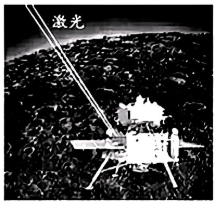 A．采集的样品返回地球后质量会减小B．太阳能电池是将光能转变为内能的C．激光角反射器能使光线方向改变90°D．控制中心利用电磁波通过鹊桥二号实现对嫦娥六号的控制10．为了提高环境质量，经常有如图所示的喷雾车在街道上喷雾作业。喷雾车作业时保持匀速直线运动，下列说法正确的是（    ）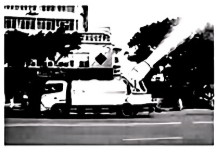 A．喷雾的目的是为了清洁地面	B．喷出的水雾是水蒸气液化形成的C．喷雾车的动能不变		D．喷雾车的重力势能变小11．如图所示，大小适中的实心木球，球面有两个小孔在某条直径的两端，两孔在球内相通。用一根比孔细的绳子穿过两孔，在竖直方向上用手拉绳的两端，球会静止在绳上，减小拉力球会向下运动。对此现象下列说法正确的是（    ）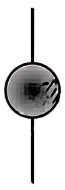 A．球静止时，绳两端的拉力是平衡力B．通过拉力的调节，球可以匀速下滑C．绳子下端突然松手，球就匀速下滑D．通过手的运动和拉力调节，球不可能从绳的下端移到上端12．图甲中，电源电压为12V、电流表（0～0.6A）、电压表（0～15V）、滑动变阻器标有“？Ω  1A”字样，虚线框内是一个定值电阻或是一个小灯泡（6V  0.5A）闭合开关，在元件安全的情况下，使滑片P移动范围最大，得到滑动变阻器的图像如图乙。则：①虚线框内是小灯泡；②电路的最大功率为6W；③虚线框内元件和滑动变阻器的功率相等时，滑动变阻器的阻值为10Ω；④滑动变阻器最大阻值为20Ω。以上结论正确的有（    ）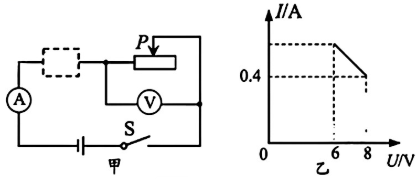 A．③④	B．②③	C．①②	D．①④二、填空题（本题共9小题，每空1分，共26分）13．“疏影横斜水清浅，暗香浮动月黄昏”中的“水清浅”是光的_________现象导致的，“暗香浮动”说明了分子在_________。14．熨斗古代亦称“火斗”，最早出现于西汉，以青铜质地为主，用高温熨平衣物，是通过_________方式改变物体内能的。宋元时期，出现了如图所示带木把的熨斗，相比金属把，使用更安全，是由于木头具有_________的物理属性。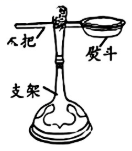 15．据记载，唐朝时省油灯已在四川地区出现。瓷质灯体如碗状，腹部有中空夹层，可通过注水孔向夹层装水，碗内有油和灯芯，如图所示。燃灯前，向注水孔缓慢注入冷水，让_________及时排出。燃灯时，_________吸收燃烧产生的热量后不断蒸发，使灯碗和灯油_________较低，灯油蒸发速度_________，以达到省油的目的。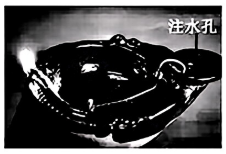 16．探究凸透镜成像规律的实验中，蜡烛、凸透镜、光屏的位置如图所示，光屏上恰好成清晰的像，该像是倒立、_________的实像，此凸透镜的焦距是_________cm。凸透镜和光屏位置不动，将蜡烛远离凸透镜，给凸透镜“戴上”合适的_________镜，可再次获得清晰的像。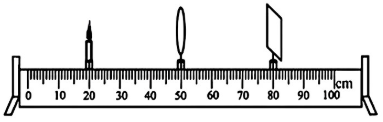 17．如图甲所示，AB之间是太阳光经三棱镜色散后在屏上得到的彩色光带。将电子温度传感器分别放在A、B两点外侧，测得温度T随时间t变化的图像如图乙所示。则曲线①对应光线的特点是_________，曲线②对应的是_________线。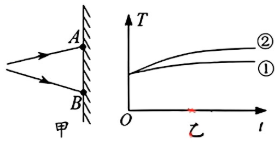 18．电热水器是利用电流的_________效应工作的。小明利用电能表测量电热水器实际功率来判断家里的电压是否正常。他观察家中的电能表示数如图甲所示为_________kW·h，现仅接通一台如图乙所示的电热水器，观察到电能表指示灯1min内闪烁80次，则1min内消耗电能为_________J，其两端电压_________（高于/等于/低于）220V。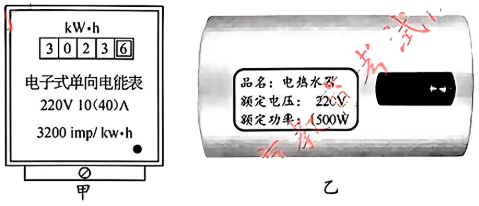 19．健身步道上的坐式划船训练器如图所示。人坐在座板上，用始终与把手垂直的力缓慢向后将把手拉至身体两侧，此过程中，拉力大小变化情况是_________。若要增加训练强度，应将配重盘向_________（a/b）端移。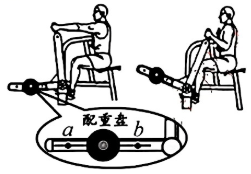 20．为了研究声波、电磁波能否在真空中传播，小明将手机A的“背景灯光提示”功能（手机接收到信号后有灯光显示）和“来电铃声”功能打开后悬挂在密闭的真空罩中罩好。连接抽气机抽气一段时间后，用手机B呼叫手机A，发现手机A灯光亮了却几乎听不到铃声。由此，小明得出结论：_________能在真空中传播，_________不能在真空中传播。小华却认为小明的证据不足，听不到铃声可能是罩挡住的。为了补足证据，小华的操作是_________。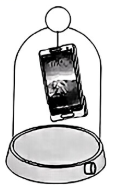 21．阅读材料，回答问题圭表与二十四节气如图甲中的圭表是我国古代的重大发明。表是垂直立于地面的标杆，圭是正南正北方向水平放置的尺。用它测量正午时表影的长度，从而确定一年的时间和季节。战国时已经采用水面来校正圭使其水平，用铅垂线来校正表使其与圭垂直。由于光的散射和漫反射等的影响，早期圭表的表影边缘模糊不清，影响测量表影长度的精度。元代天文学家郭守敬对圭表进行改进与创新，他将表的高度增加到原来的五倍，且在表顶加一根架空的横梁，他还发明了景符，用小孔成像原理可以在圭面上形成太阳和梁的清晰像，把确定表端影的位置变为确定梁影中心的位置，较大提高了测量的精度，如图乙所示。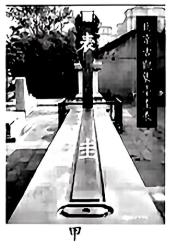 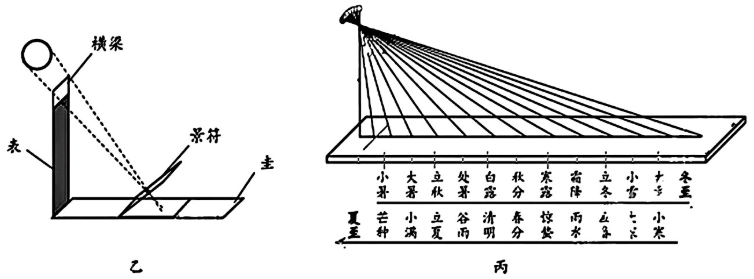 通过测量正午时表影长短的变化，推算出一回归年为365.25天，按照季节变化将一年划分为二十四节气（如图丙），用以指导生活和农业生产。2016年11月30日，联合国教科文组织批准“二十四节气”列入人类非物质文化遗产代表作名录。以圭表为代表的我国古代的科技成果，闪耀着智慧的光芒，激励着我们攀登新的科技高峰。（1）我国古代天文学家用_________使表竖直；（2）郭守敬提高测量精度的措施有_________。（3）一年中，学校的旗杆正午杆影最长的是二十四节气中的_________；（4）地面上深10cm，面积为的水池装满水，在相同时间内，太阳光垂直照射水面使水升高的温度为，与水平方向成60°照射水面使水升高的温度为，则_________（忽略其它因素的影响）。三、解答题（本题共9小题，共50分。解答23、24、25题时应有解题过程）22．（8分）按要求作图（1）在图甲中画出静止在水平面的篮球受到的力；（2）在图乙中画出物体AB在平面镜中的像；（3）在图丙中标出电源和螺线管上方的极性；（4）在图丁中完成探究电流与电压关系的电路连接，使滑动变阻器接入电路的阻值最大。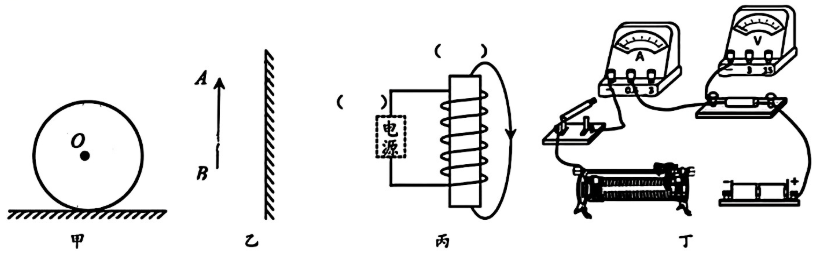 23．（6分）如图所示为某折叠卡式炉，采用丁烷气体作为燃料。水壶装入2L初温为25℃的水，用卡式炉加热至100℃，消耗了25g丁烷气体（水的比热容为，丁烷的热值为）。求：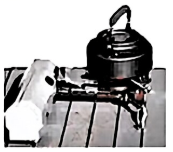 （1）壶中水的质量；（2）水吸收的热量；（3）卡式炉的加热效率。24．（6分）某起重机的滑轮组结构示意如图所示，其最大载重为5t。起重机将3600kg的钢板匀速提升到10m高的桥墩上，滑轮组的机械效率为80%。不计钢丝绳的重力和摩擦，g取。求：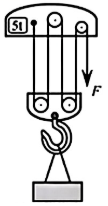 （1）克服钢板重力做的功；（2）钢丝绳的拉力F；（3）滑轮组满载时的机械效率（保留一位小数）25．（6分）某电饭锅的电路如图所示，发热盘内有发热电阻和分压电阻，S是温控开关，当S接a时，电饭锅处于高温挡，通过的电流为4A；当温度达到一定值时，开关S自动切换到b，电饭锅处于保温挡，通过的电流为0.25A。求：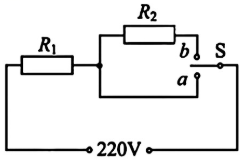 （1）的阻值；（2）电饭锅高温挡的功率；（3）保温16min，分压电阻产生的热量。26．（7分）观察水的沸腾实验（1）按图甲组装器材，使用大试管可以适当缩短实验时间，也可以更好地观察水沸腾前后_________的变化。用酒精灯加热，水温达到88℃时开始读数，每隔1min记录一次，第3min时温度计示数如图乙所示，读数为_________℃；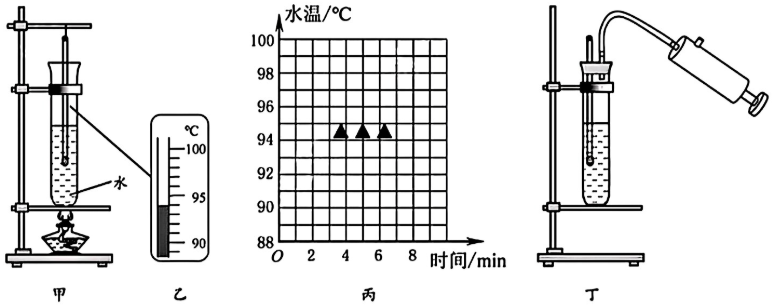 （2）用表中数据在图丙上作出水温随时间变化的图像；（3）由图可知，水的沸点为_________℃；（4）为研究沸点与气压的关系，用抽气打气两用气筒、橡皮塞等组装成如图丁所示装置。用气筒_________（抽气/打气），观察到水再次沸腾，记录此时的_________，多次实验可得出的结论是_________。27．（4分）探究串联电路中电流的特点（1）猜想：由于用电器耗电，电流流过用电器会减小；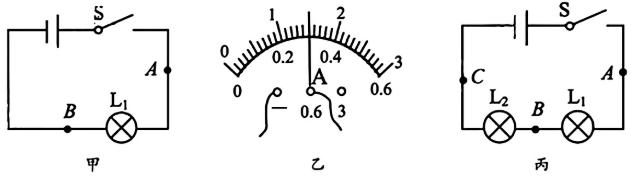 （2）按图甲接好电路，闭合开关后发现灯不亮，为了找出原因，将电压表接在A、B两点间，闭合开关发现电压表有示数，说明有可能存在_________故障；（3）排除故障后，用电流表测出A点电流，如图乙所示，则_________A，再测出B点电流，得到A、B两点电流相等。更换不同规格的灯泡，重复上述实验，都得到相同结论．由此判断猜想是_________的；（4）为进一步得出两个灯串联时电流的规律，小明按图丙连接电路，测量A、B、C三点的电流，得出；小华认为不需要再测量，在（3）结论的基础上，通过推理也可以得出相同结论，请写出小华的推理过程：_________。28．（5分）实践活动：测量“平底塑料瓶的容积”（1）用刻度尺测容积。①小明用两个三角板、一把直尺测量瓶子的直径，如图甲所示，则直径_________cm；②将瓶子装适量水正放在水平桌面上，用刻度尺测量水面高度。再将瓶子倒放如图乙所示，测出_________的距离，算出瓶子容积。小华认为这样测量的结果不准确，原因是_________。（2）用天平测容积。①小华用最大测量值为200g的天平测量空瓶的质量如图丙所示，则_________g；②装满水后，测量发现总质量超出天平最大测量值；③倒掉瓶中约一半的水，用天平测出瓶和剩余水的总质量为；④根据测得的质量，结合小明的方法重新测量、的值，得到瓶子的容积_________（用、、、、表示）。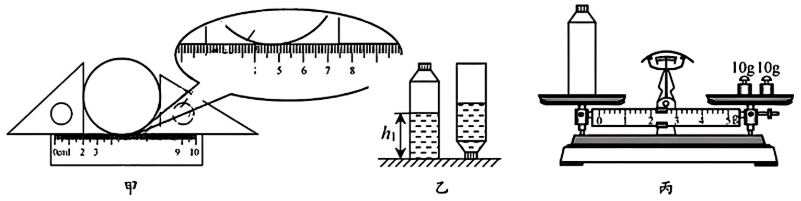 29．（4分）学校积极开展阳光体育运动，学生在操场上进行各种项目的训练。（1）小聪在单杠上做引体向上。小明测量了他一次上升的高度h和n次引体向上的时间t，还需要测量_________（物理量和符号），可算出小聪引体向上的功率_________（用符号表示）；（2）小明在操场上投实心球。图甲是整个抛球运动过程的示意图，轨迹上a、b两点在同一高度，空气阻力不可忽略。关于球的运动，下列说法正确的是_________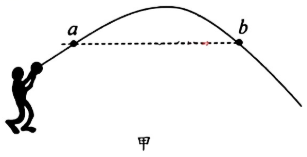 A．最高点时球的速度为0B．球在a点速度大于b点速度C．球落地时的机械能最大（3）小明、小聪在跑道上进行跑步训练。他们在相距为L的A、B两点间同时相向匀速跑动，如图乙所示。相遇后小明立即转身以同样大小的速度折返跑回A，随后小聪也跑到A。如果小聪所用时间是小明的1.2倍，两人相遇时的位置距A为_________。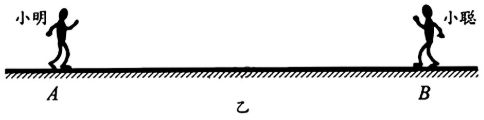 30．（4分）用如图所示电路测电阻的阻值。实验步骤如下：（1）将电压表接在B、C两点间，闭合开关，将滑动变阻器滑片移到b端、电阻箱R调为某一阻值，使电压表和电流表示数为合适的值；（2）断开开关，将电压表右端由C点改接到D点；（3）闭合开关，反复调节_________使两表的示数与步骤（1）中相同，此时电阻箱的阻值为；（4）待测电阻的阻值_________；（5）若操作无误，反复调节始终无法实现两表的示数与步骤（1）中相同，原因可能有：_________、_________。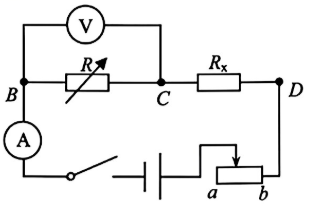 2024年苏州市初中学业水平考试物理试题参考答案一、选择题（本题共12小题，每小题2分，共24分）二、填空题（本题共9小题，每空1分，共26分）13．折射    运动		14．热传递    隔热性好/导热性差15．空气    水    温度    减小	16．等大    15.0（±0.2）    凹透17．使荧光物质发光/消毒杀菌    红外	18．热    3023.6        等于19．逐渐变小    a20．电磁波    声波    空气放回罩内再拨电话21．铅垂线/水面    增加表高/添加横梁/发明了景符/利用小孔成像    冬至    三、解答题（本题共9小题，共50分）22．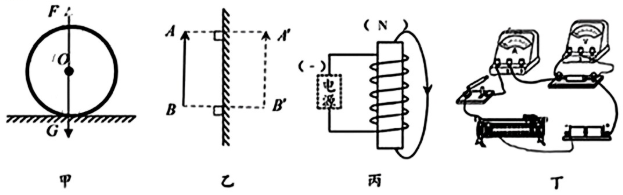 23．（1）（2）（3）24．（1）（2）（3）25．（1）（2）（3）26．气泡    94    98    抽气    沸点温度    沸点随气压降低而降低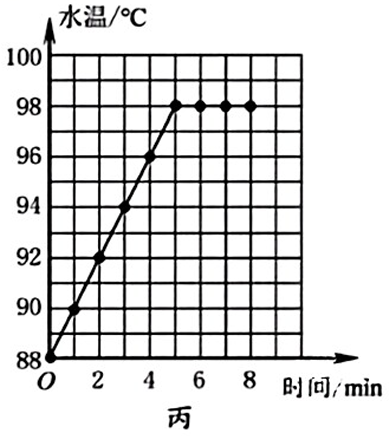 27．断路    0.3    错误    因为，，所以28．5.45（±0.04）    水面与瓶底    瓶壁厚度的影响    22.2    29．小聪的质量m/小聪的重力G        B    30．电阻箱和滑动变阻器    ①或的阻值太小    ②滑动变阻器最大阻值小于或滑动变阻器最大阻值不够大时间/min012345678水温/℃8890929698989898题号123456789101112答案BACACBDADDBA